T: Easter (Wielkanoc)Przed lekcją uczniowie oglądają film obrazujący, w jaki sposób Wielkanoc jest obchodzona w UK. Film zostanie omówiony podczas lekcji zdalnej.https://www.youtube.com/watch?v=3fh6-C3S1hsZapoznanie ze słownictwem związanym z Wielkanocą.Uczniowie zapisują słówka i ich znaczenia (lub wycinają wydrukowane obrazki i je podpisują). Do podanych słów w j. angielskim należy dopasować polskie znaczenie (słowa są podane w przypadkowej kolejności).królik, jajka, kapelusze, kaczątko, kurczaczek, lilia, cukierki, tulipan, aniołek, motyl, narcyz, czekolada, koszyk, bukiet, gniazdo, owieczkaPowtarzają słówka za nagraniem dostępnym na classroom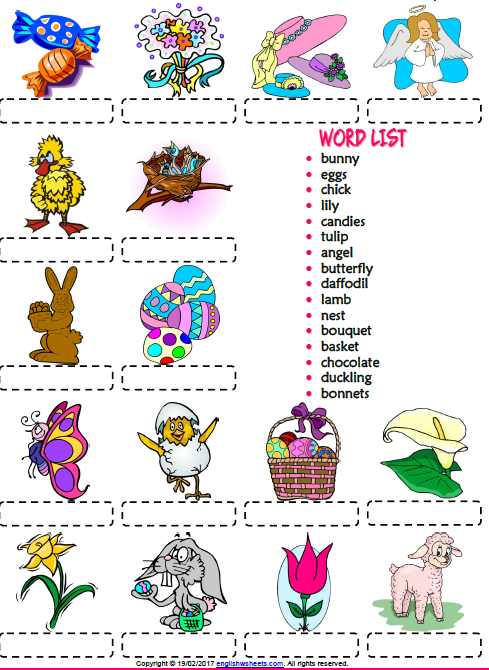 Wyszukiwanie powyższych słów w wykreślance: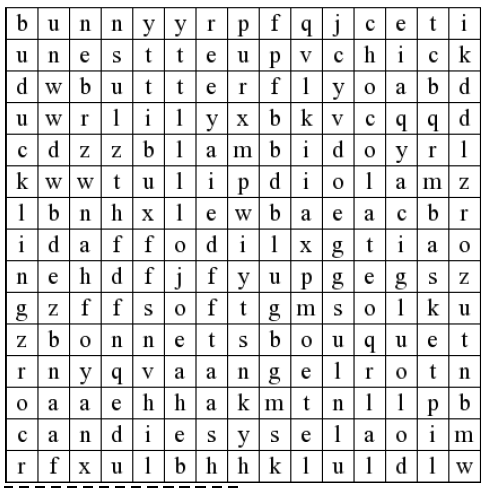 Ćwiczenia interaktywne – słownictwo związane z Wielkanocą można ćwiczyć też online:Wykreślanka:https://www.liveworksheets.com/worksheets/en/English_as_a_Second_Language_(ESL)/Easter/Easter_word_search_ar93328tmKryptogramhttps://www.liveworksheets.com/worksheets/en/English_as_a_Second_Language_(ESL)/Easter/EASTER_CRYPTOGRAM_gr112loInne ćwiczenia onlinehttps://www.liveworksheets.com/worksheets/en/English_as_a_Second_Language_(ESL)/Easter/